План работы ППк МБОУ СШ №56на 2020-2021 учебный годЦель: обеспечение психолого-медико-педагогического сопровождения обучающихся в соответствии с образовательными потребностями обучающихся, их возрастными и индивидуальными особенностями, состоянием соматического и нервно-психического здоровья, исходя из реальных возможностей образовательной организации            муниципальное бюджетное общеобразовательное учреждение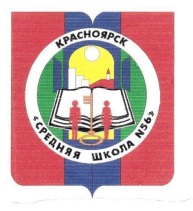 «Средняя школа № 56» (МБОУ СШ № 56)660111, г. Красноярск, пр. Ульяновский 34 А  тел.: (391) 224-35-86 е-mail: school56@krsnet.ru ОГРН 1022402484433  ИНН/КПП - 2465040810/246501001Наименование мероприятияСроки выполненияОтветственные 1.Утверждение состава ППк на 2020 – 2021 уч. г. (приказ) 2. Составление плана работы ППк на 2020 – 2021 уч. г. 3.Инструктаж по выполнению функциональных обязанностей членов школьного ППк.4. Индивидуальная работа с родителями(консультации) по разъяснению значениявыполнения рекомендаций ТПМПКАвгуст-сентябрьДиректор ОУ Председатель ППкЗаседание ППк №1 АвгустПредседатель ППкПедагог-психологРазработка и рассмотрение АОП НОО обучающихся с ОВЗ.АвгустПредседатель ППкПедагог-психолог1.Работа с документацией  детей 1-х (личные дела, медицинские карты) и обучающихся 5-х классов (личные дела, характеристики)2. Составление учебных планов обучающихся с ОВЗ.Сентябрь Председатель и члены школьного ППк3. Проведение стартовой диагностики первоклассниковСентябрьПредседатель ППкПедагог-психологУчителя первых классов4. Рассмотрение планов работы специалистов службы сопровожденияАвгуст Председатель и члены школьного ППкВнеплановый консилиум: по заявкам классных руководителей, родителей, специалистов ОУ с целью выявления причин возникших проблем и возможностей их устраненияСентябрьПредседатель ППкПедагог-психологВстреча тьютора с родителями детей с иными ОВЗ с целью выявления особых потребностей.Заседание ППк № 21. Адаптация обучающихся1 и 5 классов 2. Выявление обучающихся 1-х классов, имеющих трудности в обучении и адаптации по итогам 1четверти3. Выявление обучающихся 5-х классов, имеющих трудности в обучении и адаптации по итогам 1четвертиНоябрь Председатель ППкПедагог-психологУчитель-логопедУчитель-дефектологСоциальный педагогУчителя начальных классовУчителя 5-х классовИндивидуальное консультирование родителей по результатам ППк (психолог), выдача рекомендаций по результатам диагностики.ОктябрьПедагог-психологВнеплановый консилиум: по заявкам классных руководителей, родителей, специалистов ОУ с целью выявления причин возникших проблем и возможностей их устраненияОктябрьПредседатель ППкПедагог-психологЗаседание ППк № 3Результаты освоения адаптированных образовательных программ обучающихся с ОВЗ по итогам 1 четверти 2020-2021 учебного годаОктябрьПредседатель ППкПедагог-психологУчитель-логопедУчитель-дефектологСоциальный педагогУчителя начальных классовВнеплановый консилиум: по заявкам классных руководителей, родителей, специалистов ОУ с целью выявления причин возникших проблем и возможностей их устраненияНоябрь Председатель ППкПедагог-психологИндивидуальное консультирование родителейпо результатам ПМПк (психолог), выдача рекомендаций по результатам диагностики.НоябрьПедагог-психологЗаседание ППк №41.Результаты освоения адаптированных образовательных программ обучающимися с ОВЗ по итогам 2 четверти 2020-2021 учебного года (с родителями)2. Оценка динамики и коррекции развития обучающихся 1-х, 5-х классов с трудностями школьной адаптации и обучения по итогам первого полугодия.Декабрь Председатель ППкПедагог-психологУчитель-логопедУчитель-дефектологСоциальный педагогУчителя начальных классовВнеплановый консилиум: по заявкам классных руководителей, родителей, специалистов ОУ с целью выявления причин возникших проблем и возможностей их устраненияДекабрьПредседатель ППкПедагог-психологИндивидуальное консультирование родителейпо результатам ППк (психолог), выдача рекомендаций по результатам диагностики.ДекабрьПедагог-психологЗаседание ППк №5Повторное обследование по рекомендации ТПМПК ЯнварьПредседатель ППкПедагог-психологУчитель-логопедУчитель-дефектологСоциальный педагогКлассный руководительВнеплановый консилиум: по заявкам классных руководителей, родителей, специалистов ОУ с целью выявления причин возникших проблем и возможностей их устраненияФевральПредседатель ППкПедагог-психологЗаседание ПМПк №61. Результаты освоения адаптированных образовательных программ обучающихся с ОВЗ по итогам 3 четверти 2020-2021 учебного года2. Выявление обучающихся 1 классов, не усваивающих учебную программу.Март Председатель ППкПедагог-психологУчитель-логопедУчитель-дефектологСоциальный педагогУчителя начальных классовВнеплановый консилиум: по заявкам классных руководителей, родителей, специалистов ОУ с целью выявления причин возникших проблем и возможностей их устраненияМарт  Председатель ППкПедагог-психологЗаседание ППк №7Результаты и эффективность сопровождения обучающихся  с ОВЗ по итогам 1 уровня обучения.АпрельПредседатель ППкПедагог-психологУчитель-логопедУчитель-дефектологСоциальный педагогУчителя начальных классовВнеплановый консилиум: по заявкам классных руководителей, родителей, специалистов ОУ с целью выявления причин возникших проблем и возможностей их устраненияАпрельПредседатель ППкПедагог-психологЗаседание ППк № 81. Подведение итогов за прошедший учебный год. 2. Задачи и ориентиры в работе школьного ППк на 2021-2022 учебный год.3. Результаты освоения адаптированных образовательных программ обучающихся с ОВЗ, ИОВЗ по итогам 2020-2021 учебного годаМай Председатель ППкПедагог-психологУчитель-логопедУчитель-дефектологСоциальный педагогУчителя начальных классовКонсультация для педагогов, родителей по возникшим проблемам обучения, поведения обучающихсяВ течение годаПредседатель ППкПедагог-психологУчитель-логопедУчитель-дефектолог1.Прием запросов на  ППк от родителей, педагогов.2.Выявление основных причин недостаточнойэффективности обучения и воспитания учащихсяВ течение годаПредседатель ППк Педагог-психологУчитель-логопедУчитель-дефектологКоррекционно-развивающая работа (поотдельному графику работы специалистов)В течение годаПедагог-психологУчитель-логопед,Учитель-дефектологСоциальный педагогОбследование обучающихся, нуждающихся впсихолого-медико-педагогическомсопровождении.Выработка рекомендаций по работе с особотрудными детьми.Составление планов индивидуально-развивающей работы.В течение годаПедагог-психологУчителяСоциальный педагогПрофилактическая работа с обучающимися «группы риска».В течение годаПредседатель ППкПедагог-психологСоциальный педагогПодготовкадокументов для  ТПМПК.В течение годаПредседатель ППкПедагог-психологУчитель-логопедУчитель-дефектологСоциальный педагогУчителяВедение и оформление документации школьного ППкВ течение годаПредседатель ППкПедагог-психологУчитель-логопедУчитель-дефектологСоциальный педагогУчителя